ESCOLA MUNICIPAL DE EDUCAÇÃO BÁSICA AUGUSTINHO MARCONDIRETORA: TATIANA M. BITTENCOURT MENEGATASSESSORA TÉCNICA PEDAGÓGICA: MARISTELA BORELLA BARAUNAASSESSORA TÉCNICA ADMINISTRATIVA: MARGARETE PETTER DUTRAPROFESSORA: JAQUELINE DEMARTINIATIVIDADE DE INGLÊS - 1º ANOCATANDUVAS, APRIL 28TH 2020TODAY IS TUESDAY  ATIVIDADE 1 – DESENHE A SCHOOLBAG – MOCHILA–. DEPOIS DESENHE OU RECORTE FIGURAS DE SCHOOL SUPPLIES – MATREIAIS ESCOLARES – QUE VOCÊ GUARDA DENTRO DELA. COLE E ESCREVA O NOME DE CADA UM EM INGLÊS. 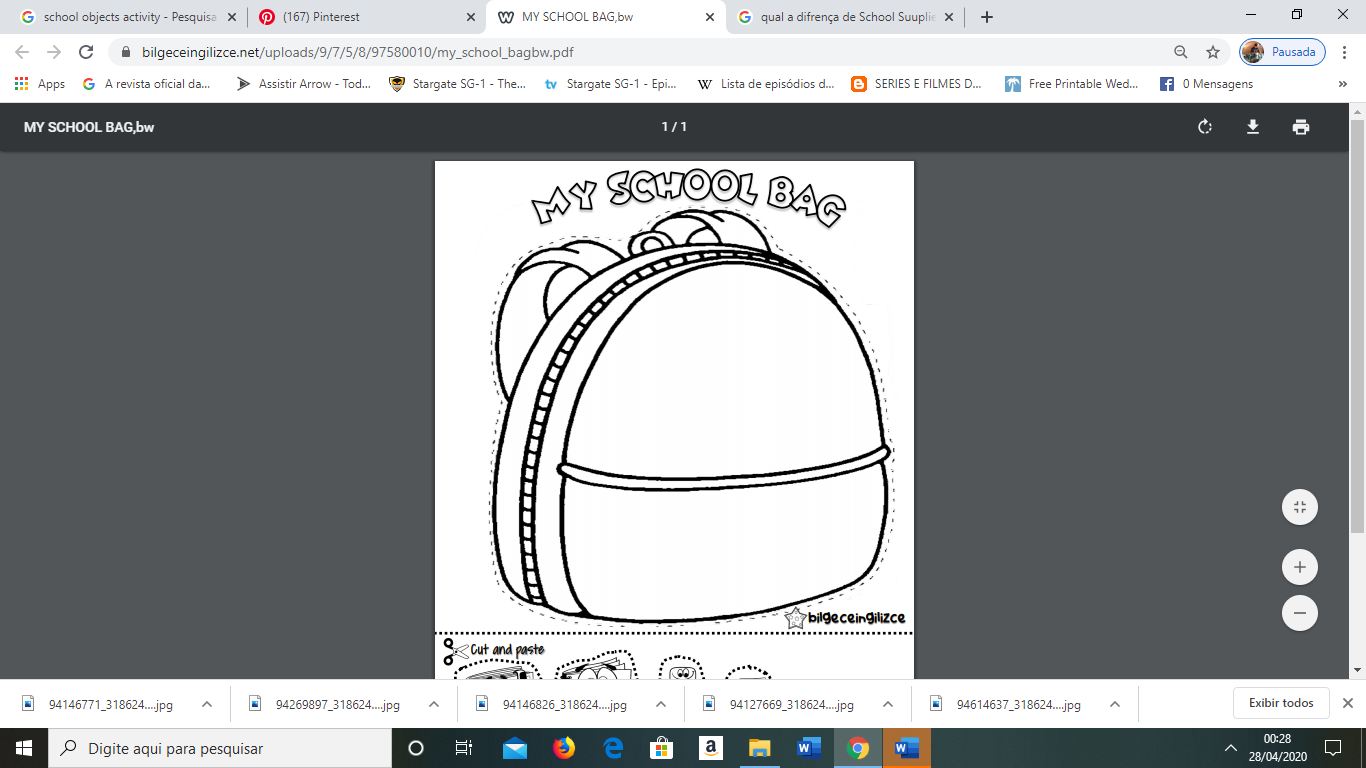 